БРОВАРСЬКА РАЙОННА РАДАКИЇВСЬКОЇ ОБЛАСТІП Р О Т О К О Лзасідання 25 позачергової сесії Броварської районної ради VІІІ скликання від 24 січня 2023 року                                                                                                          м. БровариУ роботі 25 позачергової сесії Броварської районної ради VІІІ скликання взяли участь: Майбоженко Володимир Володимирович, голова Броварської районної державної адміністрації;Сивак Олег Володимирович, перший заступник голови Броварської районної державної адміністрації;Дорошенко Олексій Олександрович, заступник голови Броварської районної державної адміністрації.Веде сесію:Гришко Сергій Миколайович - голова Броварської районної ради VІІІ скликання.Затвердження порядку денного:Всього депутатів   - 42Було присутніх      - 32Виступив:Гришко Сергій Миколайович, голова Броварської районної ради, повідомив, що у залі зареєструвались 28 депутатів та запропонував розпочати засідання 25 позачергової сесії. Головуючий поставив дану пропозицію на голосування.Проведення процедури поіменного голосування.Голосували:«За» -28; «проти» - 0 ; «утримались» - 0; «не голосували» - 0.Протокол поіменного голосування додається.Вирішили:Пропозицію прийнято одноголосно.Головуючий оголосив 25 позачергову сесію Броварської районної ради VІІІ скликання відкритою.(Звучить Гімн України). На сесії присутні:керівники управлінь, відділів райдержадміністрації;представники засобів масової інформації.Головуючий повідомив, що в залі зареєструвався 31 депутат.Гришко Сергій Миколайович, голова Броварської районної ради, повідомив, що відповідно до розпорядження від 20 січня 2023 року № 5 скликана 25 позачергова сесія Броварської районної ради VІІІ скликання і запропонував затвердити порядок денний:Звіт про виконання районного бюджету Броварського району за 2022 рік.Про затвердження витрат на утримання районної ради та її виконавчого апарату на 2023 рік.Про внесення змін до рішення Броварської районної ради від 26.07.2011 № 150-9-VI «Про затвердження Положення та персонального складу Комісії з питань присвоєння звання «Почесний громадянин Броварського району».Про затвердження Програми фінансового забезпечення Броварської районної державної адміністрації та її структурних підрозділів на 2023 рік. Про внесення змін та доповнень до Програми організації Територіальної оборони  в Броварському районі на 2021-2023 роки, в новій редакції.Про внесення змін до рішення сесії районної ради VIІI скликання від 15 грудня 2022 року  № 258-24-VIІI «Про районний бюджет Броварського району Київської області на 2023 рік» та додатків до нього.Про надання погодження ТОВ «АЖУР-Д» щодо отримання спеціального дозволу на користування надрами з метою геологічного вивчення піску ділянки Озерна, що знаходиться у Броварському районі Київської області.  Про надання дозволу на відчуження (продаж) майна, що перебуває на балансі Комунального підприємства «Броварське районне виробниче управління об’єднання шкільних їдалень» Броварськоїрайонної ради Київської області та закріплюється за підприємством на праві господарського відання, і є спільною власністю територіальних громад сіл, селищ Броварського району.Різне.Проведення процедури поіменного голосування.Голосували:«За» - 29 ; «проти» - 0 ; «утримались» - 0; «не голосували» - 2.Протокол поіменного голосування додається.Вирішили:Затвердити порядок денний.Головуючий запропонував затвердити регламент проведення засідання: для доповіді – до 5 хв.;для виступу – до 3 хв.;для репліки – до 1 хв. поцікавився чи будуть інші пропозиції (не надійшли) та поставив на голосування дану пропозицію.Проведення процедури поіменного голосування.Голосували:«За» - 30 ; «проти» - 0 ; «утримались» - 0;«не голосували» - 1.Протокол поіменного голосування додається.Вирішили:Затвердити регламент проведення засідання. 1.Слухали:Звіт про виконання районного бюджету Броварського району за 2022 рік. Головуючий запросив до співдоповіді  Суховєєву О.М.Співдоповідала:Суховєєва Оксана Миколаївна, головуюча засідання постійної комісії з питань бюджету, фінансів, соціально-економічного розвитку, повідомила, що постійна комісія розглянула дане питання на своєму засіданні та рекомендує проект рішення підтримати.Головуючий поставив на голосування проект рішення.В залі зареєструвались 32 депутати.Проведення процедури поіменного голосування.Голосували:«За» - 31 ; «проти» - 0 ; «утримались» - 0; «не голосували» - 1.Протокол поіменного голосування додається.Вирішили:Прийняти рішення сесії районної ради                           № 285-25 позач.-VІІІ (додається).2.Слухали:Про затвердження витрат на утримання районної ради та її виконавчого апарату на 2023 рік.  Головуючий запросив до співдоповіді  Суховєєву О.М.Співдоповідала:Суховєєва Оксана Миколаївна, головуюча засідання постійної комісії з питань бюджету, фінансів, соціально-економічного розвитку, повідомила, що постійна комісія розглянула дане питання на своєму засіданні.Головуючий зазначив, що питання розглянуто на засіданні Президії районної ради і рекомендовано винести на розгляд сесії та поставив на голосування проект рішення.Проведення процедури поіменного голосування.Голосували:«За» - 31 ; «проти» - 0 ; «утримались» - 0; «не голосували» - 1.Протокол поіменного голосування додається.Вирішили:Прийняти рішення сесії районної ради                           № 286-25 позач.-VІІІ (додається).3.Слухали:Про внесення змін до рішення Броварської районної ради від 26.07.2011 № 150-9-VI «Про затвердження Положення та персонального складу Комісії з питань присвоєння звання «Почесний громадянин Броварського району». Головуючий запросив до співдоповіді  Хаменушка Р.В.Співдоповідав:Хаменушко Роман Володимирович,  голова постійної комісії з питань регламенту, депутатської етики, законності та правопорядку, повідомив, що постійна комісія розглянула дане питання на своєму засіданні та рекомендує проект рішення підтримати.Головуючий поставив на голосування проект рішення.Проведення процедури поіменного голосування.Голосували:«За» - 31 ; «проти» - 0 ; «утримались» - 0; «не голосували» - 1.Протокол поіменного голосування додається.Вирішили:Прийняти рішення сесії районної ради                           № 287-25 позач.-VІІІ (додається).4.Слухали:Про затвердження Програми фінансового забезпечення Броварської районної державної адміністрації та її структурних підрозділів на 2023 рік. Головуючий запросив до співдоповіді  Суховєєву О.М.Співдоповідала:Суховєєва Оксана Миколаївна, головуюча засідання постійної комісії з питань бюджету, фінансів, соціально-економічного розвитку, повідомила, що постійна комісія розглянула дане питання на своєму засіданні.Головуючий зазначив, що питання розглянуто на засіданні Президії районної ради і рекомендовано винести на розгляд сесії та поставив на голосування проект рішення.Проведення процедури поіменного голосування.Голосували:«За» - 31 ; «проти» - 0 ; «утримались» - 0; «не голосували» - 1.Протокол поіменного голосування додається.Вирішили:Прийняти рішення сесії районної ради                           № 288-25 позач.-VІІІ (додається).5.Слухали:Про внесення змін та доповнень до Програми організації Територіальної оборони  в Броварському районі на 2021-2023 роки, в новій редакції.Головуючий запросив до співдоповіді  Хаменушка Р.В., Суховєєву О.М.Співдоповідали:Хаменушко Роман Володимирович,  голова постійної комісії з питань регламенту, депутатської етики, законності та правопорядку, повідомив, що постійна комісія розглянула дане питання на своєму засіданні та рекомендує проект рішення підтримати.Суховєєва Оксана Миколаївна, головуюча засідання постійної комісії з питань бюджету, фінансів, соціально-економічного   розвитку,   повідомила,   щопостійна комісія розглянула дане питання на своєму засіданні та рекомендує проект рішення підтримати.Головуючий поставив на голосування проект рішення.Проведення процедури поіменного голосування.Голосували:«За» - 30 ; «проти» - 1 ; «утримались» - 0; «не голосували» - 1.Протокол поіменного голосування додається.Вирішили:Прийняти рішення сесії районної ради                           № 289-25 позач.-VІІІ (додається).6.Слухали:Про внесення змін до рішення сесії районної ради VIІI скликання від 15 грудня 2022 року № 258-24-VIІI «Про районний бюджет Броварського району Київської області на 2023 рік» та додатків до нього. Головуючий запросив до співдоповіді  Суховєєву О.М.Співдоповідала:Суховєєва Оксана Миколаївна, головуюча засідання постійної комісії з питань бюджету, фінансів, соціально-економічного розвитку, повідомила, що постійна комісія розглянула дане питання на своєму засіданні та рекомендує проект рішення підтримати.Головуючий поставив на голосування проект рішення.Проведення процедури поіменного голосування.Голосували:«За» - 31 ; «проти» - 0 ; «утримались» - 0; «не голосували» - 1.Протокол поіменного голосування додається.Вирішили:Прийняти рішення сесії районної ради                           № 290-25 позач.-VІІІ (додається).7.Слухали:Про надання погодження ТОВ «АЖУР-Д» щодо отримання спеціального дозволу на користування надрами з метою геологічного вивчення піску ділянки Озерна, що знаходиться у Броварському районі Київської області.  Головуючий запросив до доповіді  Єрченка С.І. Доповідав:Єрченко Сергій Іванович, заступник голови постійної комісії з питань екології та охорони навколишнього середовища, повідомив, що постійна комісія розглянула дане питання на своєму засіданні.Головуючий зазначив, що питання розглянуто на засіданні Президії районної ради і рекомендовано винести на розгляд сесії та поставив на голосування проект рішення.Проведення процедури поіменного голосування.Голосували:«За» - 29 ; «проти» - 0 ; «утримались» - 2; «не голосували» - 1.Протокол поіменного голосування додається.Вирішили:Вирішили:Прийняти рішення сесії районної ради                           № 291-25 позач.-VІІІ (додається).8.Слухали:Слухали:Про надання дозволу на відчуження (продаж) майна, що перебуває на балансі Комунального підприємства «Броварське районне виробниче управління об’єднання шкільних їдалень» Броварської районної ради Київської області та закріплюється за підприємством на праві господарського відання, і є спільною власністю територіальних громад сіл, селищ Броварського району.Про надання дозволу на відчуження (продаж) майна, що перебуває на балансі Комунального підприємства «Броварське районне виробниче управління об’єднання шкільних їдалень» Броварської районної ради Київської області та закріплюється за підприємством на праві господарського відання, і є спільною власністю територіальних громад сіл, селищ Броварського району. Головуючий запросив до доповіді Шульгу В.Є., до співдоповіді  Чебанова С.Л. Головуючий запросив до доповіді Шульгу В.Є., до співдоповіді  Чебанова С.Л.Доповідала:Доповідала:Шульга Валентина Євгеніївна, заступник голови районної ради, доповіла з даного питання.Шульга Валентина Євгеніївна, заступник голови районної ради, доповіла з даного питання.Співдоповідав:Чебанов Сергій Леонідович, голова постійної комісії з питань комунальної власності, повідомив, що постійна комісія розглянула дане питання на своєму засіданні та рекомендує проект рішення підтримати.Короленко О.С. звернувся із запитаннями до доповідача  на які отримав відповіді.Головуючий поставив на голосування проект рішення.Проведення процедури поіменного голосування.Голосували:«За» - 31 ; «проти» - 0 ; «утримались» - 0; «не голосували» - 1.Протокол поіменного голосування додається.Вирішили:Прийняти рішення сесії районної ради                           № 292-25 позач.-VІІІ (додається).9. Різне.Головуючий поцікавився чи є бажаючі виступити у різному та зазначив, що порядок денний 25 позачергової сесії Броварської районної ради Київської області VІІІ скликання вичерпано і оголосив пленарне засідання закритим. (Звучить Гімн України).Голова радиСергій ГРИШКОСекретаріат сесіїВіра МАТІСЬКОКатерина САМОЙЛЕНКООксана СУХОВЕЄВА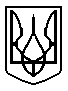 